Moving Forward: Use these Tools in Your Classroom for Affective Crossover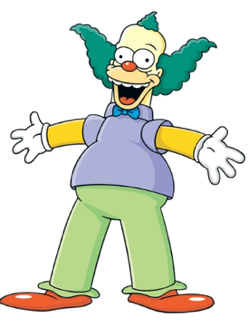 Affective crossover: revive your career as a stand-up comedian or performance artistAffective crossover works! If students link a happy or positive emotion to your pitch for an assignment or your approach to an activity, they will learn more, and deal with negative emotions or un-learning better. ​​Strategies for affective crossover include: being warm, confident, enthusiastic, active, energetic, supportive, being well-rested and finding what inspires you as a teacher about an assignment; using humor, arresting images or details or stories to imprint an emotion or spark students’ immediate interest.​Using affective crossover during a writing assignment in which students give negative information or a counter-argument could includePresenting the idea with an arresting visual, like a stop sign, the road runner painting a road mural on a sheer cliff face, Lucy Van Pelt’s boss-face, a crying baby, people hugging. Use something that startles, in a good way, and connects to the idea of saying “no” but contemplating the process or the results.​Using an example or metaphor that illustrates the process in a more complex way, like a famous debate, the Hamilton rap battles, a script where you the teacher return your Gap pants and students play the Gap employee, a Dickensian orphan, a key in a lock, a kind librarian, a traffic cop  giving you a speeding ticket.​Use a running gag (like a poetic conceit) or cultural touchstone that this task fits into, like The Avengers, a meme, students’ first few years on the job, asking parents for money.​Self-disclose: illustrate a time you-the-teacher valuated reasons to say no and epically failed or succeeded or wrestled with your choices in a way that stirs empathy or identification.​Smile, sing, make funny slides when you present an assignment. Be proud as a peacock!